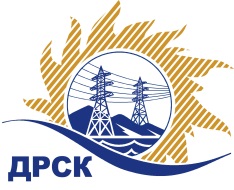 Акционерное Общество«Дальневосточная распределительная сетевая  компания»Протокол № 703/УКС-ВПзаседания закупочной комиссии по открытому запросу цен на право заключения договора  закупка Мероприятия по строительству и реконструкции для технологического присоединения потребителей г. Белогорск, (с. Васильевка, с. Киселеозерка) и Ромненский район (с. Поздеевка) к сетям 10-0,4 кВ  № 2182.1 раздел 2.1.1  ГКПЗ 201831807091310- ЕИСПРИСУТСТВОВАЛИ:  члены Закупочной комиссии 1 уровня АО «ДРСК». ВОПРОСЫ, ВЫНОСИМЫЕ НА РАССМОТРЕНИЕ ЗАКУПОЧНОЙ КОМИССИИ: О  рассмотрении результатов оценки заявок Участников.О признании заявок соответствующими условиям Документации о закупке.О ранжировке заявок.О выборе победителя закупки.ВОПРОС 1 «О рассмотрении результатов оценки заявок Участников»РЕШИЛИ:Признать объем полученной информации достаточным для принятия решения.Принять к рассмотрению заявки следующих участников:ВОПРОС 2 «О признании заявок соответствующими условиям Документации о закупке»РЕШИЛИ:Признать заявки ООО «ВостокЭнергоСоюз» ИНН/КПП 2801169250/280101001 ОГРН 1122801001300, ООО «Элмонт» ИНН/КПП 2801024374/280101001 ОГРН 1022800508433 соответствующими условиям Документации о закупке и принять их к дальнейшему рассмотрению.ВОПРОС 3 «О ранжировке заявок»РЕШИЛИ:Утвердить ранжировку заявок:ВОПРОС 4 «О выборе победителя закупки»РЕШИЛИ:Признать Победителем закупки Участника, занявшего 1 (первое) место в ранжировке по степени предпочтительности для Заказчика: ООО «ВостокЭнергоСоюз» ИНН/КПП 2801169250/280101001 ОГРН 1122801001300 с ценой заявки  2 020 000,00 руб. без учета НДС. Срок выполнения работ: с момента заключения договора по 30.01.2019. Условия оплаты: в течение 30 (тридцати) календарных дней с даты подписания актов выполненных работ. Окончательный расчет в течение 30 (тридцати) календарных дней с даты подписания Заказчиком акта приёмки законченного строительством объекта, по форме КС-11 или КС-14.  Гарантийные обязательства: Гарантийный срок нормальной эксплуатации объекта (без аварий, нарушения технологических параметров его работы, работы в пределах проектных параметров и режимов) и работ устанавливается 60 (шестьдесят) месяцев с момента сдачи Объекта в эксплуатацию. Гарантийный срок на поставляемые Подрядчиком оборудование и материалы устанавливается с момента сдачи Объекта в эксплуатацию и составляет не менее 60 (шестидесяти), если иное не установлено заводом изготовителем.Инициатору договора обеспечить подписание договора с Победителем не ранее чем через 10 (десять) календарных дней и не позднее 20 (двадцати) календарных дней после официального размещения итогового протокола по результатам закупки.Победителю закупки в срок не позднее 3 (трех) рабочих дней с даты официального размещения итогового протокола по результатам закупки обеспечить направление по адресу, указанному в Документации о закупке, информацию о цепочке собственников, включая бенефициаров (в том числе конечных), по форме и с приложением подтверждающих документов согласно Документации о закупке.Коврижкина Е.Ю.(4162) 397-208город  Благовещенск«28» ноября 2018 года№п/пНаименование, адрес и ИНН Участника и/или его идентификационный номерДата и время регистрации заявкиЦена заявки, руб. без НДС.1ООО "ВостокЭнергоСоюз" ИНН/КПП 2801169250/280101001 ОГРН 112280100130012.11.2018 02:55Цена: 2 020 000,00 руб. без учета НДС (2 383 600,00 руб. с учетом НДС). 2ООО «Элмонт» ИНН/КПП 2801024374/280101001 ОГРН 102280050843312.11.2018 03:11Цена: 2 024 485,00 руб. без учета НДС (2 388 892,30 руб. с учетом НДС). Место в итоговой ранжировкеНаименование Участника и/или идентификационный номерДата и время регистрации заявкиИтоговая цена заявки, 
руб. без НДС Возможность применения приоритета в соответствии с 925-ПП1 местоООО "ВостокЭнергоСоюз" ИНН/КПП 2801169250/280101001 ОГРН 112280100130012.11.2018 02:55Цена: 2 020 000,00 руб. без учета НДС (2 383 600,00 руб. с учетом НДС). нет2 местоООО «Элмонт» ИНН/КПП 2801024374/280101001 ОГРН 102280050843312.11.2018 03:11Цена: 2 024 485,00 руб. без учета НДС (2 388 892,30 руб. с учетом НДС). нетСекретарь Закупочной комиссии: Челышева Т.В.   _____________________________